DOCUMENT FOR THE APPOINTMENT OF PROXY FOR VOTING REMOTELY BEFORE THE ANNUAL GENERAL MEETING OF SHAREHOLDERS OF IDEAL HOLDINGS S.A ON 30th MAY 2023I the undersigned shareholder/legal representative of the legal person that is an "IDEAL HOLDINGS S.A." (the “Company”) shareholder: With the present document I authorize:(It is noted that you may appoint, one (1) proxy as follows: To represent me, at the forthcoming Annual General Meeting of the shareholders of the Company "IDEAL HOLDINGS S.A." to be held remotely in real time via videoconference on Tuesday, May 30, 2023, at 10:00 a.m., as well as for any repetition, after interruption or postponement thereof, with all the shares of the Company of which I own or have the right to vote on the Record Date (as defined in the Notice of the Annual General Meeting) and to vote no later than 29.05.2023 at 10:00 a.m., at his/her absolute discretion or in accordance with my instructions below, in respect of the items on the Agenda.I hereby inform you of my vote on the matters to be voted on at the Annual General Meeting of the Company's shareholders to be held on May 30, 2023 and on any reconvened, adjourned or postponed meeting.(Please mark with an "X" your relevant instructions. In the absence of specific voting instructions, the proxy is deemed to have been authorised to vote at his/her discretion)ORI hereby inform you that I have informed my representative(s) of the obligation to notify pursuant to Article 128 par. 5 of Law 4548/2018.This notice is valid for the Annual General Meeting of Shareholders of the Company, which will take place on 30 May 2023, as well as for any repetition, adjourned or postponed General Meeting of Shareholders of the Company. Any revocation of this notice will be valid if I give you written or electronic notice of revocation at least forty-eight (48) hours before the date fixed for the meeting of the General Meeting.I hereby declare that I approve in advance any action taken by the above-mentioned authorised person in relation to the above mandate.……………..,…………/……../2023Full name/(Name) & Stamp for legal personCertified for the authenticity of the signature of the abovementioned person  This form, completed, signed and certified for the authenticity of the signature, should be submitted or sent to the Investment Relations & Corporate Announcements Department (address: 25, Kreontos St, 10442, Athens) or digitally signed using a qualified digital signature (qualified certificate) or a digital document certificate from gov.gr at ir@idealholdings.gr at least forty-eight (48) hours before the date and time of the General Meeting, i.e. no later than 28.05.2023 at 10:00 a.m.Name Full name of legal representative(s), signing the present document Address / Headquarters ID/GEMI No/Co Register Number Mobile telephone number Email DSS Account (Investor Account) Number of shares  for the total number of shares registered in the Investor Account on the record date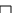 …………………… (excact number of shares)Full Name   Father’s Name AddressID/Passport Number EmailMobile PhoneItem YES NO ABSTAIN For all the items  Item YES NO ABSTAIN Submission and approval of the Annual Financial Report for fiscal year 01.01.2022 – 31.12.2022 together with the relevant Reports and Declarations by the Board of Directors and the Auditors.  Approval of allocation of profits for fiscal year 01.01.2022-31.12.2022.Share capital increase through capitalization from over the par balance by increasing the nominal value of the share and respective amendment of par. 1 of article 5 of the Articles of Association.   Reduction of the share capital of the Company by reduction of the nominal value of the share and return of the amount of the capital reduction by payment in cash to the shareholders and respective amendment of par. 1 of article 5 of the Articles of Association. Submission of the Annual Report of the Audit Committee in accordance with article 44 par.1, case i) of Law 4449/2017 Submission of the Report of Independent Non-Executive Members of the Board of Directors in accordance with article 9 par. 5 of Law 4706/2020.  Approve the overall management by the Board of Directors in accordance with article 108 of Law 4548/2018 and discharge the Auditors for fiscal year 2022 (01.01.2022 – 31.12.2022) in accordance with par. 1, case c) of article 117 of Law 4548/2018. Approve the remuneration and compensation of the members of the Board of Directors for fiscal year 01.01.2022 – 31.12.2022. Determine the remuneration and compensation of the members of the Board of Directors for the year 2023 and up until the Annual General Meeting in 2023. Submit the Remuneration Report for the members of the Board of Directors for 2021 for discussion and advisory vote in accordance with article 112 of Law 4548/2018 Grant permission, under article 98 par.1 of Law 4548/2018, to members of the Board of Directors of the Company to participate in the Boards of Directors of other companies. Elect the Certified Auditor Company to audit the Financial Statements for fiscal year 01.01.2023 – 31.12.2023 and determine their fee. Abolition of the existing and establishment of a new share purchase program. Provision of authorization to the Board of Directors for the establishment of a program for the free distribution of own shares to members of the Board of Directors and the Company's staff, as well as its affiliated companies within the meaning of Article 32 of Law 4308/2014, in accordance with Article 114 of Law 4548/2018. 